NOM :					 	          Classe :			Date :			Note :PRENOM :INTERROGATION N°4Surligner la bonne réponse pour chaque ligne du tableau : Soit les attractions suivantes, choisissez, dans les phrases ci-dessous le bon mot :Remarque : Sur le carrousel, le cheval 1 est fixe sur le sol du manège, le cheval 2 monte et descend le long d’une barreSur le totem, une personne est en mouvement / au repos, par rapport à son siège.Sur le bateau pirate, une personne assise a une trajectoire circulaire / rectiligne par rapport à l’axeLe cheval 1 est en mouvement / au repos par rapport au sol du carrouselLe cheval 2 est en mouvement / au repos par rapport au sol du carrouselLe cheval 1 est en mouvement / au repos par rapport à la placeLe cheval 2 est en mouvement / au repos par rapport à la placeLe cheval 1 a une trajectoire circulaire / rectiligne par rapport à la placeLe cheval 2 a une trajectoire circulaire / rectiligne par rapport à la barreCiter un objet, dans l’un des manèges, qui a une trajectoire rectiligne par rapport au sol : …………………… ……………………………………………………………………………………………………………………………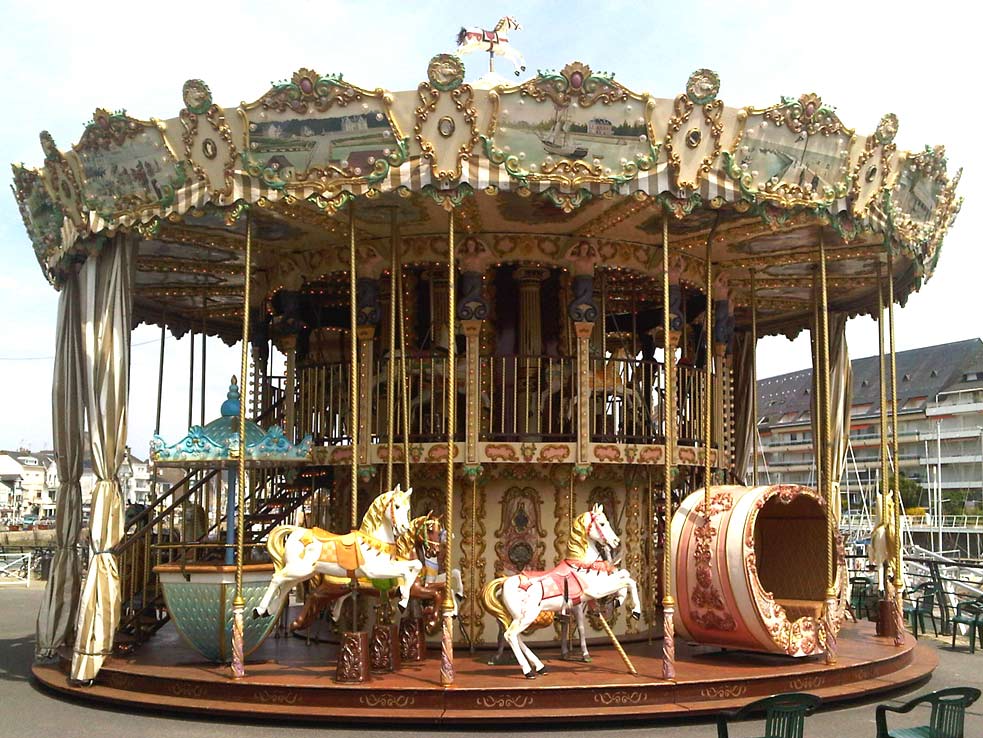 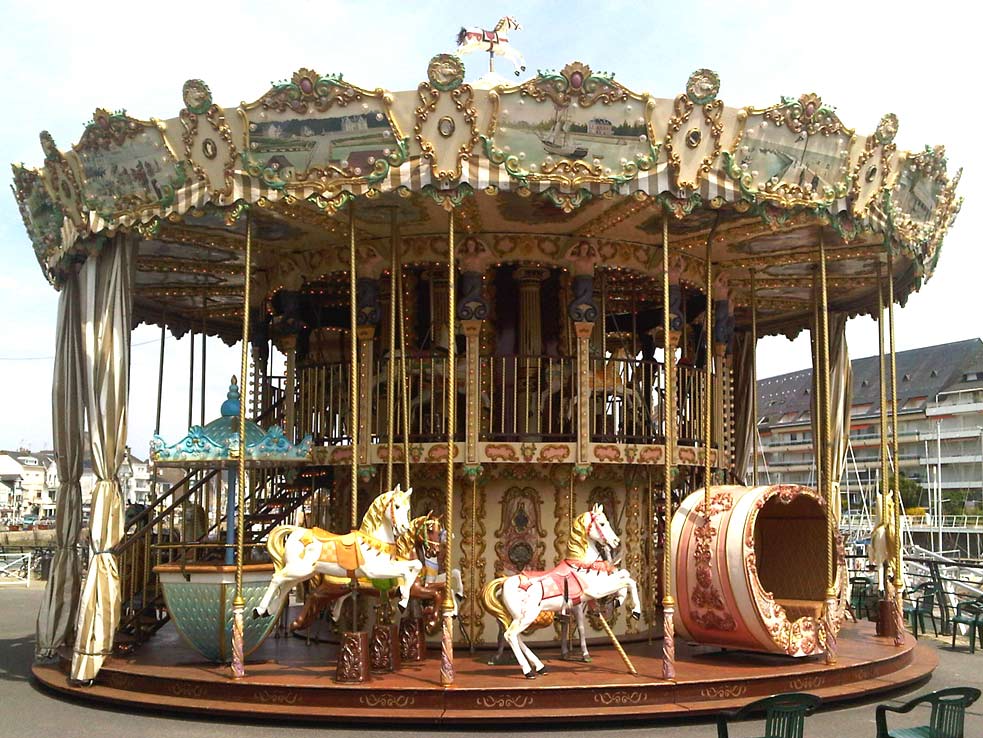 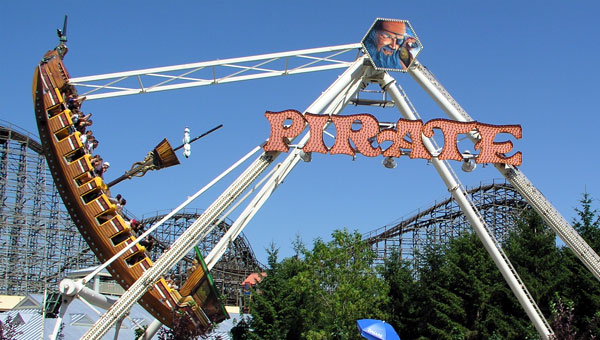 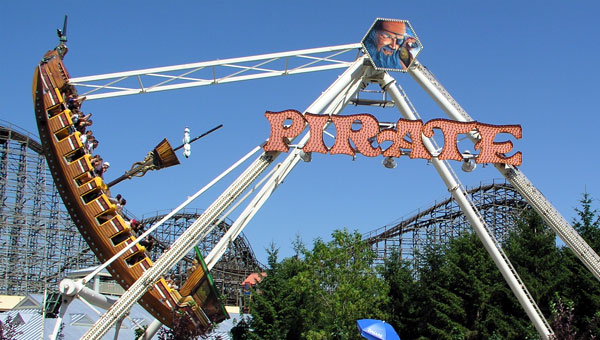 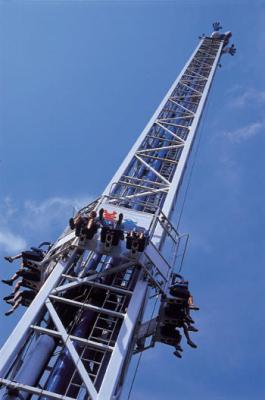 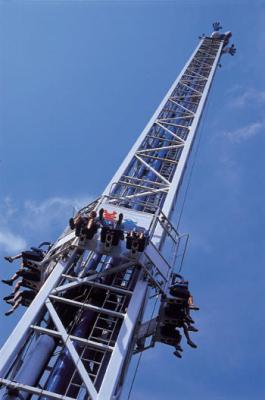 OBJET D’ÉTUDE 1 : JE VEUX GAGNER LE TOUR DE FRANCE !Chapitre 1 : Qu’y a-t-il donc dans notre verre ou notre assiette ?OBJET D’ÉTUDE 1 : JE VEUX GAGNER LE TOUR DE FRANCE !Chapitre 1 : Qu’y a-t-il donc dans notre verre ou notre assiette ?Attendus de fin de cycleObserver et décrire différents types de mouvementsConnaissances et capacités Décrire un mouvement et identifier les différences entre mouvements circulaire ou rectiligne.Mouvement d'un objet (trajectoire)Exemples de mouvements simples : rectiligne, circulaireInterrogation n°4Interrogation n°4Niveau6ème Type d’évaluationRestitution et mobilisation de connaissancesCompétences travaillées1S - Pratiquer des langages scientifiques : Connaître et utiliser le vocabulaire scientifiqueAttendus pour l’évaluationLes définitions de trajectoire, mouvement circulaire, mouvement rectiligneReconnaitre l’état d’un objet (au repos ou en mouvement) par rapport à un objet de référenceReconnaitre un mouvement rectiligne ou circulaireDurée10 minAutoévaluation des élèves dans la colonne E Évaluation professeur dans la colonne PQuestionsABCSuivant la position de l’observateur, un même objet :Peut être immobile ou en mouvementNe peut pas être à la fois immobile ou en mouvementA toujours le même mouvementSi la trajectoire d’un objet est une ligne droite, son mouvement est :DroitRectiligneCirculaireSi le mouvement d’un objet est circulaire, sa trajectoire est :Ne peut pas être représentéEst une ligne droiteEst un cercle ou un arc de cercle